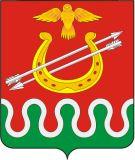 Администрация Боготольского районаКрасноярского краяПОСТАНОВЛЕНИЕ« 04 » февраля 2021 года		г. Боготол				№ 30 – п	О внесении изменений в постановление администрации Боготольского района от 05.08.2013 № 560-п «Об утверждении Порядка принятия решений о разработке муниципальных программ Боготольского района Красноярского края, их формирования и реализации»В соответствии со статьей 179 Бюджетного кодекса Российской Федерации, со статьей 18 Устава Боготольского районаПОСТАНОВЛЯЮ:	1.Внести в постановление администрации Боготольского района от 05.08.2013 № 560-п «Об утверждении Порядка принятия решений о разработке муниципальных программ Боготольского района Красноярского края, их формирования и реализации» следующее изменение:	1.1 Порядок принятия решений о разработке муниципальных программ Боготольского района Красноярского края, их формирования и реализации изложить в редакции согласно приложению.	2.Опубликовать постановление в периодическом печатном издании «Официальный вестник Боготольского района» и на сайте Боготольского района в сети Интернет www.bogotol-r.ru.3.Контроль над исполнением постановления возложить на заместителя главы района по финансово-экономическим вопросам Н.В.Бакуневич.4.Постановление вступает в силу после его официального опубликования.Глава Боготольского района						В.А. ДубовиковПриложение к постановлению администрации Боготольского района от « 04 » февраля 2021 № 30  - пПорядок принятия решений о разработке муниципальных программ Боготольского района Красноярского края, их формирования и реализации1. Общие положения1.1.Порядок принятия решений о разработке муниципальных программ Боготольского района Красноярского края, их формирования и реализации (далее - Порядок) устанавливает этапы и правила разработки, формирования и механизм реализации муниципальных программ Боготольского района Красноярского края.1.2.В целях Порядка под муниципальной программой Боготольского района Красноярского края понимается документ стратегического планирования, содержащий комплекс планируемых мероприятий, взаимоувязанных по задачам, срокам осуществления, исполнителям и ресурсам, обеспечивающих наиболее эффективное достижение целей и решение задач социально – экономического развития Боготольского района Красноярского края.1.3.Муниципальная программа Боготольского района Красноярского края (далее - программа) направлена на обеспечение достижения целей и задач социально-экономического развития Боготольского района, повышение результативности расходов районного бюджета.1.4.Программы разрабатываются на период, аналогичный периоду, на который утверждена стратегия социально – экономического развития Боготольского района (разработан проект стратегии социально – экономического развития Боготольского района Красноярского края).1.5.Методическое руководство и координацию при разработке и реализации программ в части финансирования программы осуществляет финансовое управление администрации Боготольского района (далее финансовое управление), по иным вопросам - отдел экономики и планирования администрации Боготольского района (далее отдел экономики и планирования).1.6.Программа включает в себя подпрограммы и отдельные мероприятия программы, реализуемые структурными подразделениями администрации района в соответствии с полномочиями, предусмотренными федеральными законами, иными нормативными правовыми актами Российской Федерации, законами Красноярского края, Уставом Боготольского района, нормативными правовыми актами органа местного самоуправления  Боготольского района.1.7.В целях Порядка применяются следующие понятия и термины:подпрограмма - система мероприятий программы, направленная на решение конкретной задачи программы, взаимоувязанная системой показателей, сроков осуществления и ресурсами с программой;отдельное мероприятие программы – значительное мероприятие программы, направленное на решение конкретной задачи программы;ответственный исполнитель программы – главный распорядитель бюджетных средств, структурное подразделение администрации Боготольского района Красноярского края, определенное в соответствии с перечнем программ, утвержденным распоряжением главы Боготольского района, в качестве ответственного исполнителя программы и осуществляющий текущее управление реализацией программы, обеспечивающий координацию деятельности соисполнителей программы в ходе её реализации, осуществляющий реализацию отдельных мероприятий программы, а так же в случаях, предусмотренных программой, осуществляющий функции соисполнителя программы в части реализации отдельных подпрограмм программы;соисполнитель программы– главный распорядитель бюджетных средств, структурное подразделение администрации Боготольского района, определенный в соответствии с перечнем программ, утвержденным распоряжением главы Боготольского района, в качестве соисполнителя программы, осуществляющий реализацию подпрограммы, а также в случаях, предусмотренных программой, осуществляющий функции ответственного исполнителя программы в части реализации отдельных мероприятий программы;основные параметры программы - лимиты бюджетных ассигнований на реализацию программы в целом, плановые значения целевых показателей (измеряемые количественные показатели, отражающие изменение социально - экономической среды, на которую направлено действие программы, позволяющие оценить достижение цели программы) и показателей результативности программы (измеряемые количественные показатели, отражающие изменения отдельных направлений муниципальной политики, отраженных в подпрограммах и отдельных мероприятиях программы и позволяющие оценить достижение задач программы), сроки исполнения отдельных мероприятий программы и подпрограмм;показатели (индикаторы) – показатели, установленные договорами, соглашениями, заключаемыми администрацией района, реализуемыми полностью или частично в рамках подпрограмм и (или) отдельных мероприятий программы и отражающие непосредственный результат от реализации подпрограммного мероприятия и (или) отдельного мероприятия программы.2.Принятие решений о разработке программ2.1.Инициаторами предложений о разработке программы предлагаемой к реализации с очередного финансового года выступают главные распорядители бюджетных средств, структурные подразделения администрации района, органы местного самоуправления Боготольского района, юридические и физические лица.2.2.Предложения о разработке программы предлагаемой к реализации с очередного финансового года направляются главным распорядителям бюджетных средств соответствующей отрасли района, на которого возложены регулирование и координация деятельности в соответствующей сфере, не позднее1 июля текущего года.2.3.Отбор предложений для их решения на районном уровне посредством разработки и реализации программы осуществляется главным распорядителем бюджетных средств соответствующей отрасли района, на которого возложены регулирование и координация деятельности в соответствующей сфере по следующим критериям:соответствие приоритетам социально - экономической политики Боготольского района, определенным стратегией социально – экономического развития Боготольского района;соответствие полномочиям органов местного самоуправления Боготольского района согласно действующему законодательству;районная значимость проблемы, комплексный, в том числе межотраслевой характер;направленность на реформирование соответствующей сферы, достижение качественно нового уровня развития.2.4. Главный распорядитель бюджетных средств соответствующей отрасли на основании отобранных предложений проводит разработку, обоснование концепции программы и в срок до 5 июля текущего года направляет ее в отдел экономики и планирования.2.5. Концепция программы должна содержать:определение приоритетов муниципальной политики, соответствующих стратегии социально-экономического развития Боготольского района, в соответствующей сфере (области) муниципального управления, охватываемой программой;определение основных проблем в соответствующей сфере (области) муниципального управления, охватываемой программой, включая анализ причин их возникновения и целесообразности их решения в рамках программы;определение перечня основных направлений решения проблем, обозначенных в программе;определение целей и задач программы и показателей, характеризующих достижение целей, выполнение задач, с указанием значений показателей, планируемых к достижению в рамках программы;определение возможного перечня отдельных мероприятий программы и подпрограмм, цели которых направлены на достижение задач программы;определение возможного перечня заинтересованных органов администрации Боготольского района и (или) иных главных распорядителей бюджетных средств;определение возможного перечня мероприятий подпрограмм, в том числе перечня мер муниципального регулирования, ожидаемых результатов от их реализации, влияющих на достижение заявленных показателей;определение объемов бюджетных ассигнований программы, направленных на реализацию отдельных мероприятий программы, подпрограмм;определение возможных рисков реализации программы с указанием источников возникновения и характера влияния на сроки и результаты реализации программы.2.6. Отдел экономики и планирования рассматривает представленные концепции программ, готовит заключения к концепциям программ и в срок до 15 июля текущего года направляет их в комиссию по вопросам социально – экономического развития Боготольского района и по бюджетным проектировкам на очередной финансовый год и плановый период, утвержденную постановлением администрации Боготольского района от 15.06.2009 № 183-п «О комиссии по вопросам социально – экономического развития Боготольского района и по бюджетным проектировкам на очередной финансовый год и плановый периода» (далее - комиссия), для рассмотрения.Концепции программ подлежат рассмотрению на заседании комиссии в срок до 20 июля текущего года.По результатам рассмотрения концепции программы комиссия вправе рекомендовать администрации Боготольского района:включить программу в перечень программ, предлагаемых к реализации в очередном финансовом году;включить программу в перечень программ, предлагаемых к реализации в очередном финансовом году с учетом рекомендаций комиссии.2.7. На основе концепций программ, рассмотренных комиссией, отдел экономики и планирования формирует перечень муниципальных программ Боготольского района Красноярского края (далее - перечень программ), который в срок до 1 августа текущего года утверждается распоряжением главы района по форме согласно приложению № 1 к Порядку и (или), в случае необходимости вносит изменения в действующий перечень программ.Подготовка проекта распоряжения главы района о внесении изменений в перечень программ, предлагаемых к реализации в очередном финансовом году, утвержденный распоряжением главы района, осуществляется в случаях изменения наименования программы, ответственного исполнителя программы, состава соисполнителей программы, перечня подпрограмм и отдельных мероприятий программы.3.Разработка программы, внесение в нее изменений.3.1. Перечень программ, утвержденный распоряжением главы района, является основанием для разработки проекта программы.3.2. Проект программы должен быть разработан в соответствии с рассмотренной комиссией концепцией программ, а в случае наличия рекомендаций комиссии по результатам рассмотрения концепции программы с учетом таких рекомендаций.Проект программы и (или) изменений в действующую программу разрабатывается в рамках объемов бюджетных ассигнований, доведенных финансовым управлением на реализацию программы.Подготовка изменений в действующие программы осуществляется по инициативе ответственного исполнителя либо во исполнение поручений главы района, по результатам оценки эффективности реализации программ, проведенной в соответствии с постановлением Администрации Боготольского района от 15.04.2015 № 199-п «Об утверждении Порядка оценки эффективности реализации муниципальных программ Боготольского района Красноярского края».3.3.Ответственный исполнитель несет ответственность за своевременную и качественную подготовку проекта постановления администрации района об утверждении программы и (или) о внесении изменений в действующую программу (далее - проект постановления).3.4.Ответственный исполнитель программы осуществляет разработку проекта программы в соответствии с требованиями к содержанию программы, установленными настоящим Порядком.Ответственный исполнитель программы обеспечивает проведение процедуры согласования проекта постановления в порядке, установленном Инструкцией по делопроизводству, утвержденной постановлением администрации района от 07.02.2012 № 53-п «Об утверждении инструкции по делопроизводству администрации Боготольского района».3.5. К проекту постановления прилагается пояснительная записка и финансово-экономическое обоснование.3.6. В случае разработки вновь предлагаемой программы, а также в случае внесения изменений в действующую программу, предлагаемых к реализации в очередном финансовом году и плановом периоде, к проекту постановления прилагается пояснительная записка, которая должна содержать следующие обосновывающие материалы:тенденции социально-экономического развития Боготольского района в соответствующей сфере (области) муниципального управления с учетом характеристики текущего состояния;описание и анализ возможных социальных, финансово – экономических рисков реализации программы, в том числе рисков невыполнения мероприятий программы, а также описание механизмов управления рисками реализации программы и мер по их минимизации;обоснование набора подпрограмм и основных мероприятий программы;обоснование необходимых финансовых ресурсов на реализацию программы;информацию о сводных показателях муниципальных заданий – в случае оказания бюджетными (казенными) муниципальными учреждениями муниципальных услуг юридическим и (или) физическим лицам, выполнения работ (прогноз сводных муниципальных заданий представляется по бюджетным (казенным) муниципальным учреждениям, в отношении которых ответственный исполнитель (соисполнитель) программы осуществляет функции и полномочия учредителя) по форме согласно приложению № 2 к Порядку.3.7.Ответственный исполнитель представляет проект постановления одновременно на согласование в отдел экономики и планирования и финансовое управление, предварительно согласовав его с соисполнителями программы,Отдел экономики и планирования и финансовое управление в течение десяти рабочих дней с момента поступления согласовывают проект постановления либо готовят к нему замечания.После согласования проекта муниципальной программы в финансовом управлении и отделе экономики и планирования, ответственный исполнитель направляет проект муниципальной программы ведущему специалисту - юристу для проверки на соответствие действующему законодательству.Ведущий специалист – юрист рассматривает проект постановления с момента поступления  в течение 5 рабочих дней. Проект постановления, предусматривающий утверждение программы, предлагаемой к финансированию с очередного финансового года, согласованный в установленном порядке, вносится ответственным исполнителем на рассмотрение комиссии  в срок до 20 сентября текущего года.Комиссия рассматривает проект постановления с момента поступления  в течении 5 рабочих дней. 3.8.Согласованный в установленном порядке проект постановления, предусматривающий утверждение программы, предлагаемой к финансированию с очередного финансового года, или изменения в действующую программу в части изменения бюджетных ассигнований при планировании районного бюджета на очередной финансовый год и плановый период, направляется ответственным исполнителем для проведения финансово – экономической экспертизы и подготовки заключения в контрольно – счетный орган Боготольского района (далее контрольно - счетный орган) до 20 октября текущего года. В течение десяти календарных дней с момента поступления контрольно – счетным органом готовится заключение на проект постановления.3.9.Проект постановления, предусматривающий утверждение программы, предлагаемой к финансированию с очередного финансового года, или изменения в действующую программу в части изменения бюджетных ассигнований при планировании районного бюджета на очередной финансовый год и плановый период, подлежит утверждению  Главой Боготольского района в срок не позднее 31 октября  текущего года.3.10.Внесение в действующую в текущем финансовом году программу изменений, не оказывающих влияния на основные параметры программы, и изменений, направленных на приведение ее в соответствие с решением Боготольского районного Совета депутатов о районном бюджете на очередной финансовый год и плановый период, осуществляется в соответствии с пунктами 3.3 - 3.8 Порядка, за исключением рассмотрения проекта постановления на заседании комиссии и в контрольно – счетном органе.Внесение в действующую в текущем финансовом году программу иных изменений осуществляется в соответствии с пунктами 3.3 - 3.8 Порядка, за исключением рассмотрения проекта постановления на заседании комиссиии в контрольно – счетном органе.3.11. В ходе исполнения районного бюджета показатели финансового обеспечения реализации программы, в том числе ее подпрограмм и отдельных мероприятий, могут отличаться от показателей, утвержденных в составе программы, в пределах и по основаниям, которые предусмотрены бюджетным законодательством Российской Федерации для внесения изменений в сводную бюджетную роспись районного бюджета.4.Требования к содержанию программы4.1.Программы разрабатываются исходя из основных приоритетов социально-экономического развития района, определенными стратегией социально – экономического развития района, с федеральными законами, иными нормативными правовыми актами Российской Федерации, Уставом Боготольского района, законами Красноярского края, правовыми актами главы Боготольского района и администрации Боготольского района.4.2.Программа разрабатывается ответственным исполнителем совместно с соисполнителями программы и должна содержать:а) паспорт программы по форме согласно приложению № 3 к Порядку;б) характеристику текущего состояния социально – экономического развития соответствующей сферы (области) муниципального управления с указанием основных показателей социально-экономического развития Боготольского района;в) приоритеты и цели социально-экономического развития соответствующей сферы (области) муниципального управления, описание основных целей и задач программы, тенденции социально – экономического развития соответствующей сферы (области) муниципального управления;г) прогноз конечных результатов программы, характеризующих целевое состояние (изменение состояния) уровня и качества жизни населения, социально – экономическое развитие соответствующей сферы (области) муниципального управления, экономики, степени реализации других общественно значимых интересов;д) информацию по подпрограммам, отдельным мероприятиям программы, содержащую:описание общерайонной проблемы, на решение которой направлена реализация подпрограммы, отдельного мероприятия, содержащее объективные показатели, характеризующие уровень социально-экономического развития соответствующей сферы (области) муниципального управления;анализ причин возникновения проблемы;описание цели и задач подпрограммы, отдельного мероприятия программы;сроки реализации подпрограммы, отдельного мероприятия программы;планируемое изменение объективных показателей, характеризующих уровень социально-экономического развития соответствующей сферы (области) муниципального управления, качество жизни населения и их влияние на достижение задач программы;в случае если отдельное мероприятие программы и (или) мероприятия подпрограммы направлены на изменение окружающей среды – характеристику изменения состояния окружающей среды;	е)информацию об основных мерах правового регулирования в соответствующей сфере (области) муниципального управления, направленных на достижение цели и (или) задач муниципальной программы Боготольского района по форме согласно приложению№ 4 к Порядку;	ж)информацию о ресурсном обеспечении программы, в том числе содержащую:	информацию о ресурсном обеспечении программы за счет средств районного бюджета, в том числе средств, поступивших из бюджетов других уровней бюджетной системы (с расшифровкой по главным распорядителям средств районного бюджета, в разрезе подпрограмм, отдельных мероприятий программы)по форме согласно приложению № 5 к Порядку;	информацию об источниках финансирования подпрограмм, отдельных мероприятий программы (средства районного бюджета, в том числе средства, поступившие из бюджетов других уровней бюджетной системы) по форме согласно приложению № 6 к Порядку;з) в случае наличия в программе мероприятий, реализуемых в рамках муниципально - частного партнерства, направленных на достижение целей и задач программы, - информацию о соответствующих мероприятиях;и) в случае наличия в программе мероприятий, направленных на развитие сельских территорий, - информацию о наличии таких мероприятий с указанием объемов бюджетных ассигнований на их реализацию.4.3. Ответственный исполнитель программы может дополнить программу иной информацией (в том числе в форме приложений), необходимой для реализации программы.4.4.Целевые показатели программы должны отражать специфику социально – экономического развития соответствующей сферы (области) муниципального управления, специфику проблем и основных задач, на решение которых направлена реализация программы. Показатели результативности подпрограммы должны отражать специфику решения конкретной задачи программы.Целевые показатели программы и показатели результативности подпрограммы должны иметь количественное значение, измеряемое или рассчитываемое, в том числе по официально утвержденным методикам и (или) определяемое на основе данных государственного статистического наблюдения.Подпрограммы и (или) отдельные мероприятия программы могут содержать показатели (индикаторы).4.5.Подпрограмма оформляется в соответствии с рекомендованным макетом подпрограммы, реализуемой в рамках программы по форме согласно приложению № 7 к Порядку, и утверждается в виде отдельных приложений к программе.4.6. Информация об отдельном мероприятии программы оформляется в соответствии с требованиями к информации об отдельном мероприятии программы по форме согласно приложению № 7.1. к Порядку и утверждается в виде отдельного приложения к программе.5.Реализация и контроль за ходом выполнения программы5.1.Текущее управление реализацией программы осуществляется ответственным исполнителем программы.Ответственный исполнитель программы несет ответственность за ее реализацию, достижение конечного результата, целевое и эффективное использование финансовых средств, выделяемых на выполнение программы.5.2.Ответственным исполнителем программы осуществляется:отбор исполнителей отдельных мероприятий программы и мероприятий подпрограмм, реализуемых ответственным исполнителем программы;координация деятельности соисполнителей программы в ходе реализации отдельных мероприятий программы и мероприятий подпрограмм;контроль за ходом реализации отдельных мероприятий программы и мероприятий подпрограмм, реализуемых ответственным исполнителем программы;подготовка отчетов о реализации программы.5.3. Соисполнителем программы осуществляется:отбор исполнителей отдельных мероприятий программы и мероприятий подпрограмм, реализуемых соисполнителем программы;координация исполнения отдельных мероприятий программы и мероприятий подпрограмм, мониторинг их реализации;непосредственный контроль за ходом реализации отдельных мероприятий программы и мероприятий подпрограмм;подготовка отчетов о реализации отдельных мероприятий программы и мероприятий подпрограмм и направление их ответственному исполнителю программы.5.4.Реализация отдельных мероприятий программы и мероприятий подпрограмм осуществляется посредством размещения муниципального заказа на поставки товаров, выполнение работ, оказание услуг для муниципальных нужд Боготольского района, предоставления иных межбюджетных трансфертов муниципальным образованиям Боготольского района, субсидий районным муниципальным автономным или бюджетным учреждениям, субсидий иным юридическим лицам, бюджетных ассигнований на капитальные вложения, реализации мер муниципальной поддержки и в иных формах в соответствии с законодательством Российской Федерации.5.5.Ответственный исполнитель программы для обеспечения мониторинга реализации программы организует представление полугодовой отчетности.Соисполнители программы по запросу ответственного исполнителя программы представляют информацию о реализации подпрограмм и отдельных мероприятий программы, реализуемых соисполнителем программы, в сроки и по форме, установленные ответственным исполнителем программы в запросе.5.6. Отчеты о реализации программы формируются ответственным исполнителем программы с учетом информации, полученной от соисполнителя программы.Отчеты о реализации программы, представляются ответственным исполнителем программы одновременно в отдел экономики и планирования и финансовое управление.Отчет о реализации программы за первое полугодие отчетного года представляется в срок не позднее 10-го августа отчетного года по формам согласно приложениям № 8 - 11 к Порядку.Годовой отчет представляется в срок не позднее 1 марта года, следующего за отчетным.5.7.Годовой отчет содержит:информацию об основных результатах, достигнутых в отчетном году, включающую качественные и количественные характеристики состояния социально – экономического развития соответствующей сферы (области) муниципального управления, которые планировалось достигнуть в ходе реализации программы и фактически достигнутое состояние;сведения о достижении значений целевых показателей программы и показателей результативности в разрезе подпрограмм и отдельных мероприятий программы с обоснованием отклонений по показателям, плановые значения по которым не достигнуты;информацию о целевых показателях программы и показателях результативности подпрограмм и отдельных мероприятия программы по форме согласно приложению № 8 к Порядку;описание результатов реализации отдельных мероприятий программы и подпрограмм в отчетном году с указанием запланированных, но не достигнутых ожидаемых результатах с указанием нереализованных или реализованных не в полной мере мероприятий (с указанием причин);информацию об использовании бюджетных ассигнований районного бюджета и иных средств на реализацию отдельных мероприятий программы и подпрограмм с указанием плановых и фактических значений (с расшифровкой по главным распорядителям средств районного бюджета, подпрограммам, отдельным мероприятиям программы, а также по годам реализации программы)по форме согласно приложению№ 9 к Порядку;информацию об использовании бюджетных ассигнований районного бюджета и иных средств на реализацию программы с указанием плановых и фактических значений по форме согласно приложению№ 10 к Порядку;информацию об объемах бюджетных ассигнований, фактически направленных на мероприятия, реализуемые в рамках муниципально – частного партнерства, направленные на достижение целей и задач программы;информацию об объемах бюджетных ассигнований, фактически направленных на мероприятия, направленные на развитие сельских территорий;информацию о планируемых значениях и фактически достигнутых значениях сводных показателей муниципальных заданий по форме согласно приложению№ 11 к Порядку.При подготовке информации о целевых показателях программы и показателях результативности подпрограмм, о значениях данных показателей, которые планировалось достигнуть в ходе реализации программы, и фактически достигнутых значениях показателей,по каждому показателю результативности, имеющему цифровое значение, приводится весовой критерий, характеризующий приоритетность данного показателя в соответствии с приоритетами муниципальной политики, суммарное значение весовых критериев должно равняться единице.По отдельным запросам отдела экономики и планирования и финансового управления ответственным исполнителем и соисполнителями программы представляется дополнительная и (или) уточненная информация о ходе реализации программы.5.10.Финансовое управление ежегодно до 1 февраля года, следующего за отчетным, представляет в отдел экономики и планирования сводный отчет о реализации программ за отчетный год в части финансирования программ.Отдел экономики и планирования ежегодно до 1 мая года, следующего за отчетным, представляет в финансовое управление сводный отчет о ходе реализации программ за отчетный год.5.11. Годовой отчет в срок до 1 июня года, следующего за отчетным, подлежит размещению на официальном сайте ответственного исполнителя программы в сети Интернет.Сводный годовой отчет подлежит размещению на официальном сайте Боготольского района с адресом в информационно-телекоммуникационной в сети Интернет www.bogotol-r.ru.Приложение № 1 к Порядку принятия решений о разработке муниципальных программ Боготольского района Красноярского, их формирования и реализацииПереченьмуниципальных программ Боготольского района Красноярского края<1> Состав соисполнителей муниципальной программы Боготольского района может быть уточнён при подготовке проекта соответствующей муниципальной программы Боготольского района<2> Перечень подпрограмм и отдельных мероприятий муниципальной программы Боготольского района может быть дополнен при подготовке проекта соответствующей муниципальной программы Боготольского района.Приложение № 2к Порядку принятия решений о разработке муниципальных программ Боготольского района Красноярского края, их формирования и реализацииИнформация о сводных показателях муниципальных заданий<1>Содержание муниципальной услуги (работы) указывается по каждой реестровой записиПриложение № 3к Порядку принятия решений о разработке муниципальных программ Боготольского района Красноярского края, их формирования и реализацииПаспортмуниципальной программы Боготольского района Красноярского краяНаименование муниципальной программы Боготольского района.Основания для разработки муниципальной программы Боготольского района.Ответственный исполнитель муниципальной программы Боготольского района.Соисполнители муниципальной программы Боготольского района.	Перечень подпрограмм и отдельных мероприятий муниципальной программы Боготольского района.Цели муниципальной программы Боготольского района.Задачи муниципальной программы Боготольского района.Этапы и сроки реализации муниципальной программы Боготольского района.	Перечень целевых показателей муниципальной программы Боготольского района с указанием планируемых к достижению значений в результате реализации муниципальной программы Боготольского района (приложение к паспорту муниципальной программы Боготольского района).Информация по ресурсному обеспечению муниципальной программы Боготольского района, в том числе по годам реализации программы<1>____________________<1>информация по ресурсному обеспечению муниципальной программы Боготольского района указывается ежегодно на период с первого года реализации муниципальной программы Боготольского района по второй год планового периода включительно, в том числе в разбивке по источникам финансирования.При разработке проекта постановления администрации Боготольского района, предусматривающего утверждение муниципальной программы Боготольского района, предлагаемой к финансированию с очередного финансового года, при отражении информации по ресурсному обеспечению муниципальной программы Боготольского района указываются плановые значения. При разработке проекта постановления администрации Боготольского района, предусматривающего внесение изменений в действующую муниципальную программу Боготольского района, в части изменения бюджетных ассигнований при планировании районного бюджета на очередной финансовый год и плановый период, при отражении информации за период, предшествующий году разработки такого проекта постановления, указываются фактические значения, при отражении информации начиная с года разработки проекта постановления на очередной финансовый год и плановый период указываются плановые значения, при этом плановое значение информации по ресурсному обеспечению муниципальной программы Боготольского района, указанное на год разработки такого проекта постановления, заменяется фактическим значением не позднее срока внесения проекта об исполнении районного бюджета за соответствующий год в Боготольский районный Совет депутатов.<1>При разработке проекта постановления администрации Боготольского района предусматривающего утверждение муниципальной программы Боготольского района, предлагаемой к финансированию с очередного финансового года, или внесение изменений в действующую муниципальную программу Боготольского района в части изменения бюджетных ассигнований при планировании районного бюджета на очереднй финансовый год и плановый период, в графе «Текущий финансовый год», указывается плановое значение целевого показателя, которое заменяется фактическимцелевым значением показателя не позднее срок внесения проекта решения об исполнении районногобюджета за соответствующий год в Боготольский районный Совет депутатов.Приложение № 4к Порядку принятия решений оразработке муниципальных программ Боготольского района Красноярского края,их формирования и реализацииИнформацияоб основных мерах правового регулирования в соответствующей сфере (области) муниципального управления, направленных на достижение цели и (или) задач муниципальной программыБоготольского районаПриложение № 5к Порядку принятия решений о разработке муниципальных программ Боготольского района Красноярского края, их формирования и реализацииИнформацияо ресурсном обеспечении муниципальной программы Боготольского района за счет средств районного бюджета, в том числе средств, поступивших из бюджетов других уровней бюджетной системы(с расшифровкой по главным распорядителям средств районного бюджета, в разрезе подпрограмм, отдельных мероприятий программы)(тыс.рублей)Приложение № 6к Порядку принятия решений о разработке муниципальных программ Боготольского района Красноярского края, их формирования и реализацииИнформация об источниках финансирования подпрограмм, отдельных мероприятий муниципальнойпрограммыБоготольского района (средства районного бюджета, в том числе средства, поступившие из бюджетов других уровней бюджетной системы)(тыс. рублей)<1>Учитываются средства федерального бюджета, поступающие в виде межбюджетных трансфертов в районный бюджет.<2>Учитываются средства бюджетов муниципальных образований Боготольского района в части софинансирования по муниципальной программе Боготольского района.Приложение № 7к Порядку принятия решений о разработке муниципальных программ Боготольского района Красноярского края, их формирования и реализацииМакет подпрограммы, реализуемой в рамках муниципальной программыБоготольского района Красноярского края1.Паспорт подпрограммыНаименование подпрограммы.Наименование муниципальной программы, в рамках которой реализуется подпрограмма.Главный распорядитель бюджетных средств, структурное подразделение администрации Боготольского района, определенный в муниципальной программе соисполнителем программы, реализующим подпрограмму (далее - исполнитель подпрограммы).Главные распорядители бюджетных средств, ответственные за реализацию мероприятий подпрограммы.Цель и задачи подпрограммы (цель подпрограммы направлена на достижение одной из задач муниципальной программы).Ожидаемые результаты от реализации подпрограммы с указанием динамики изменения показателей результативности, отражающих социально-экономическую эффективность реализации подпрограммы (показатели результативности должны соответствовать поставленным целям подпрограммы и задаче муниципальной программы, на реализацию которой направлена подпрограмма), перечень и значения показателей результативности программы оформляется в соответствии с приложением № 1 к макету подпрограммы, реализуемой в рамках муниципальной программы Боготольского района.Сроки реализации подпрограммы.Информация по ресурсному обеспечению подпрограммы, в том числе в разбивке по всем источникам финансирования на очередной финансовый год и плановый период.2. Мероприятия подпрограммыСистема мероприятий подпрограммы включает в себя перечень мероприятий подпрограммы, взаимоувязанных с целью и задачами подпрограммы, с указанием главных распорядителей бюджетных средств, форм расходования бюджетных средств, исполнителей мероприятий подпрограммы, сроков исполнения, объемов и источников финансирования. Отражаются мероприятия, реализуемые в рамках муниципально – частного партнерства, инвестиционные проекты, реализуемые в рамках социально-экономического развития соответствующей сферы (области) муниципального развития, в случае наличия в подпрограмме мероприятий, реализуемых за счет средств внебюджетных фондов, - информация, включающая данные о прогнозных расходах таких организаций на реализацию подпрограммы. Кроме того, по таким мероприятиям указывается информация по ресурсному обеспечению, в том числе в разбивке по всем источникам финансирования.Перечень мероприятий подпрограммы оформляется в соответствии с приложением № 2 к макету подпрограммы, реализуемой в рамках муниципальной программы Боготольского района.3. Механизм реализации подпрограммыМеханизм реализации подпрограммы предусматривает:описание организационных, экономических и правовых механизмов, необходимых для эффективной реализации подпрограммы;критерии выбора исполнителей мероприятий подпрограммы.В случае наличия нормативного правового акта, регулирующего реализацию соответствующих мероприятий, приводится ссылка на соответствующий нормативный правовой акт.4. Управление подпрограммой и контроль за исполнением подпрограммыОрганизация управления подпрограммой и контроль за ее исполнением предусматривает:функции исполнителя подпрограммы по реализации мероприятий;порядок осуществления текущего контроля за ходом реализации подпрограммы, внутреннего и внешнего муниципального финансового контроля за использованием средств районного бюджета;определение сроков и ответственных за подготовку и представление отчетных данных.Приложение № 1к макету подпрограммы, реализуемой в рамках муниципальных программ Боготольского района Красноярского краяПеречень и значения показателей результативности подпрограммы<1>При разработке проекта постановления администрации Боготольского района, предусматривающего утверждение муниципальной программы Боготольского района, предлагаемой к финансированию с очередного финансового года, или внесение изменений в действующую муниципальную программу Боготольского района в части изменения бюджетных ассигнований при планировании районного бюджета на очередной финансовый год и плановый период, в графе «текущий финансовый год» указывается плановое значение показателя, которое заменяется фактическим значением показателя не позднее срока внесения проекта решения Боготольского района об исполнении районного бюджета за соответствующий год в Боготольский районный Совет депутатов.Приложение № 2к макету подпрограммы, реализуемой в рамках муниципальных программ Боготольского района Красноярского краяПеречень мероприятий подпрограммыПриложение № 7.1.к Порядку принятия решений о разработкеМуниципальных программ Боготольского районаКрасноярского края, их формирования и реализацииТребования к информации об отдельном мероприятиимуниципальной программы Боготольского районаИнформация об отдельном мероприятии муниципальной программы Боготольского района должна содержать:наименование отдельного мероприятия;наименование муниципальной программы Боготольского района, в рамках которой реализуется отдельное мероприятие;сроки реализации отдельного мероприятия;цель реализации отдельного мероприятия;наименование главного распорядителя бюджетных средств, ответственного за реализацию отдельного мероприятия;ожидаемые результаты от реализации отдельного мероприятия, перечень показателей результативности, оформленные в соответствии с приложением к требованиям к информации об отдельном мероприятии муниципальной программы Боготольского района;информацию по ресурсному обеспечению отдельного мероприятия, в том числе в разбивке по всем источникам финансирования на очередной год и плановый период;описание механизмов реализации отдельного мероприятия программы (описание организационных, экономических и правовых механизмов, необходимых для эффективной реализации отдельных мероприятий программы, критерии выбора исполнителей и (или) ссылку на нормативный правовой акт, регулирующий его реализациюПриложение №1к требованиям к информации об отдельноммероприятии муниципальной программы Боготольского районаПеречень показателей результативности<1> При разработке проекта постановления администрации Боготольского района, предусматривающего утверждение муниципальной программы Боготольского района, предлагаемой к финансированию с очередного финансового года, или внесении изменений в действующую муниципальную программу Боготольского района в части изменения бюджетных ассигнований при планировании местного бюджета на очередной финансовый год и плановый период в графе «Текущий финансовый год» указывается плановое значение показателя результативности, которое заменяется фактическим значением показателя результативности не позднее срока внесения проекта об исполнении краевого бюджета за соответствующий год в Боготольский районный Совет депутатов.Приложение № 8к Порядку принятия решений о разработкеМуниципальных программ Боготольского районаКрасноярского края, их формирования и реализацииИнформация о целевых показателях муниципальной программы Боготольского района и показателях результативности подпрограмм и отдельных мероприятий муниципальной программы Боготольского районаРуководительответственного исполнителя муниципальной программы			_______________				_____________									(подпись)					(ФИО)<1>Учитываются средства федерального бюджета, поступающие в виде межбюджетных трансфертов в районный бюджет.<2>Учитываются средства бюджетов муниципальных образований Боготольского района в части софинансирования по муниципальной программе Боготольского района.Руководительответственного исполнителя муниципальной программы Боготольского района 		_______________				_____________											(подпись)					(ФИО)Приложение № 11к Порядку принятия решений о разработке муниципальных программ Боготольского района, их формирования и реализацииИнформация о планируемых значениях и фактически достигнутых значениях сводных показателей муниципальных заданий<1>Содержание муниципальной услуги (работы) указывается по каждой реестровой записиРуководительответственного исполнителя				_____________						_____________муниципальной программы					(подпись)							(Ф.И.О.)№ п/пНаименование муниципальной программы Боготольского районаОтветственный исполнитель муниципальной программыБоготольского районаФИО ответственного исполнителя программыСоисполнители муниципальной программы <1>Перечень подпрограмм и отдельных мероприятия муниципальной программыБоготольского района<2>№ п/пНаименование муниципальной услуги (работы)Содержание муниципальнойуслуги (работы)<1>Наименование и значение показателя объема муниципальной услуги (работы)Значение показателя объема муниципальной услуги (работы) по годам реализации программыЗначение показателя объема муниципальной услуги (работы) по годам реализации программыЗначение показателя объема муниципальной услуги (работы) по годам реализации программы№ п/пНаименование муниципальной услуги (работы)Содержание муниципальнойуслуги (работы)<1>Наименование и значение показателя объема муниципальной услуги (работы)очередной финансовый год1-й год планового периода2-й годпланового периода1234567Муниципальная услуга (работа)1Содержание муниципальной услуги (работы)наименование и значение показателя 1Муниципальная услуга (работа)1Содержание муниципальной услуги (работы)…Муниципальная услуга (работа)1Содержание муниципальной услуги (работы)наименование и значение показателя nМуниципальная услуга (работа)1Содержание муниципальнойуслуги  (работы)наименование и значение показателя 1Муниципальная услуга (работа)1Содержание муниципальнойуслуги  (работы)…Муниципальная услуга (работа)1Содержание муниципальнойуслуги  (работы)наименование и значение показателя nРасходы районного бюджета на оказание    (выполнение) муниципальной услуги (работы), тыс. руб.Муниципальная услуга (работа)2Содержание муниципальной услуги (работы)наименование и значение показателя 1Муниципальная услуга (работа)2Содержание муниципальной услуги (работы)…Муниципальная услуга (работа)2Содержание муниципальной услуги (работы)наименование и значение показателя nМуниципальная услуга (работа)2содержание муниципальнойуслуги (работы)наименование и значение показателя 1Муниципальная услуга (работа)2содержание муниципальнойуслуги (работы)…Муниципальная услуга (работа)2содержание муниципальнойуслуги (работы)наименование и значение показателя nРасходы районного бюджета на оказание (выполнение) муниципальной услуги (работы), тыс. руб.и т.д. по муниципальным услугам (работам)Расходы районного бюджета на оказание (выполнение) муниципальной услуги (работы), тыс. руб.Приложениек паспорту муниципальной программыБоготольского района Красноярского краяПеречень целевых показателей муниципальной программы Боготольского района с указанием планируемых к достижению значений в результате реализации муниципальной программы Боготольского районаПриложениек паспорту муниципальной программыБоготольского района Красноярского краяПеречень целевых показателей муниципальной программы Боготольского района с указанием планируемых к достижению значений в результате реализации муниципальной программы Боготольского районаПриложениек паспорту муниципальной программыБоготольского района Красноярского краяПеречень целевых показателей муниципальной программы Боготольского района с указанием планируемых к достижению значений в результате реализации муниципальной программы Боготольского районаПриложениек паспорту муниципальной программыБоготольского района Красноярского краяПеречень целевых показателей муниципальной программы Боготольского района с указанием планируемых к достижению значений в результате реализации муниципальной программы Боготольского районаПриложениек паспорту муниципальной программыБоготольского района Красноярского краяПеречень целевых показателей муниципальной программы Боготольского района с указанием планируемых к достижению значений в результате реализации муниципальной программы Боготольского районаПриложениек паспорту муниципальной программыБоготольского района Красноярского краяПеречень целевых показателей муниципальной программы Боготольского района с указанием планируемых к достижению значений в результате реализации муниципальной программы Боготольского районаПриложениек паспорту муниципальной программыБоготольского района Красноярского краяПеречень целевых показателей муниципальной программы Боготольского района с указанием планируемых к достижению значений в результате реализации муниципальной программы Боготольского районаПриложениек паспорту муниципальной программыБоготольского района Красноярского краяПеречень целевых показателей муниципальной программы Боготольского района с указанием планируемых к достижению значений в результате реализации муниципальной программы Боготольского районаПриложениек паспорту муниципальной программыБоготольского района Красноярского краяПеречень целевых показателей муниципальной программы Боготольского района с указанием планируемых к достижению значений в результате реализации муниципальной программы Боготольского районаПриложениек паспорту муниципальной программыБоготольского района Красноярского краяПеречень целевых показателей муниципальной программы Боготольского района с указанием планируемых к достижению значений в результате реализации муниципальной программы Боготольского районаПриложениек паспорту муниципальной программыБоготольского района Красноярского краяПеречень целевых показателей муниципальной программы Боготольского района с указанием планируемых к достижению значений в результате реализации муниципальной программы Боготольского районаПриложениек паспорту муниципальной программыБоготольского района Красноярского краяПеречень целевых показателей муниципальной программы Боготольского района с указанием планируемых к достижению значений в результате реализации муниципальной программы Боготольского района№ п/пЦели, целевые показатели, муниципальной программыЕд. измеренияГод, предшествующий  реализации муниципальной программы Боготольского районаГоды реализации муниципальной программы Боготольского районаГоды реализации муниципальной программы Боготольского районаГоды реализации муниципальной программы Боготольского районаГоды реализации муниципальной программы Боготольского районаГоды реализации муниципальной программы Боготольского районаГоды реализации муниципальной программы Боготольского районаГоды реализации муниципальной программы Боготольского районаГоды реализации муниципальной программы Боготольского района№ п/пЦели, целевые показатели, муниципальной программыЕд. измеренияГод, предшествующий  реализации муниципальной программы Боготольского района1-й год…Текущий финансовый год<1>Очередной финансовый годПервый год планового периодаВторой год планового периодаГоды до конца реализации муниципальной программы Боготольского района в пятилетнем интервалеГоды до конца реализации муниципальной программы Боготольского района в пятилетнем интервале№ п/пЦели, целевые показатели, муниципальной программыЕд. измеренияГод, предшествующий  реализации муниципальной программы Боготольского района1-й год…Текущий финансовый год<1>Очередной финансовый годПервый год планового периодаВторой год планового периода…..……123456789101112Цель муниципальной программы Боготольского районаЦель муниципальной программы Боготольского районаЦель муниципальной программы Боготольского районаЦель муниципальной программы Боготольского районаЦель муниципальной программы Боготольского районаЦель муниципальной программы Боготольского районаЦель муниципальной программы Боготольского районаЦель муниципальной программы Боготольского районаЦель муниципальной программы Боготольского районаЦель муниципальной программы Боготольского районаЦель муниципальной программы Боготольского района1.1Целевой показатель…1.nи т.д. по целям№ п/пФорма нормативного правового актаОсновные положения нормативного правового актаОтветственный исполнительОжидаемый срок принятия нормативного правового акта12345Цель муниципальной программыЦель муниципальной программыЦель муниципальной программыЦель муниципальной программыЗадача муниципальной программыЗадача муниципальной программыЗадача муниципальной программыЗадача муниципальной программыПодпрограмма 1 …Подпрограмма nОтдельное мероприятие муниципальной программы 1…отдельное мероприятие муниципальной программы nи.т.д. по целям и задачам муниципальной программы № п/п№ п/пСтатус (муниципальная программа, подпрограмма)Наименование муниципальной программы, подпрограммыНаименование ГРБСКод бюджетной классификации Код бюджетной классификации Код бюджетной классификации Код бюджетной классификации Очередной финансовый годПервый год планового периодаВторой год планового периодаИтого на очередной финансовый год и плановый период№ п/п№ п/пСтатус (муниципальная программа, подпрограмма)Наименование муниципальной программы, подпрограммыНаименование ГРБСГРБСРзПрЦСРВРпланпланпланИтого на очередной финансовый год и плановый период1123456789101112Муниципальная программавсего расходные обязательства по муниципальной программеХХХХМуниципальная программав том числе по ГРБС:Муниципальная программаХХХМуниципальная программаХХХПодпрограмма 1всего расходные обязательства по подпрограммеХХХПодпрограмма 1в том числе по ГРБС:ХХХПодпрограмма 1ХХХПодпрограмма 1ХХХ…Подпрограмма nвсего расходные обязательства Подпрограмма nв том числе по ГРБС:Подпрограмма nПодпрограмма nОтдельное мероприятие муниципальной программы 1всего расходные обязательства Отдельное мероприятие муниципальной программы 1в том числе по ГРБС:Отдельное мероприятие муниципальной программы 1Отдельное мероприятие муниципальной программы 1Отдельное мероприятие муниципальной программы nОтдельное мероприятие муниципальной программы nвсего расходные обязательства Отдельное мероприятие муниципальной программы nОтдельное мероприятие муниципальной программы nв том числе по ГРБС:Отдельное мероприятие муниципальной программы nОтдельное мероприятие муниципальной программы nОтдельное мероприятие муниципальной программы nОтдельное мероприятие муниципальной программы n№ п/пСтатус (муниципальная программа, подпрограмма)Наименование муниципальной программы, подпрограммыУровень бюджетной системы/источники финансированияОчередной финансовый годПервый год планового периодаВторой год планового периодаИтого на очередной финансовый год и плановый период№ п/пСтатус (муниципальная программа, подпрограмма)Наименование муниципальной программы, подпрограммыУровень бюджетной системы/источники финансированияпланпланпланИтого на очередной финансовый год и плановый период12345678Муниципальная программаВсегоМуниципальная программав том числе:Муниципальная программафедеральный бюджет<1>Муниципальная программакраевой бюджетМуниципальная программарайонный бюджетМуниципальная программавнебюджетные источникиМуниципальная программабюджеты муниципальных образований<2>Подпрограмма 1ВсегоПодпрограмма 1в том числе:Подпрограмма 1федеральный бюджет<1>Подпрограмма 1краевой бюджетПодпрограмма 1районный бюджетПодпрограмма 1внебюджетные источникиПодпрограмма 1бюджеты муниципальных образований<2>…Отдельное мероприятие муниципальной программыВсегоОтдельное мероприятие муниципальной программыв том числе:Отдельное мероприятие муниципальной программыфедеральный бюджет<1>Отдельное мероприятие муниципальной программыкраевой бюджетОтдельное мероприятие муниципальной программырайонный бюджетОтдельное мероприятие муниципальной программывнебюджетные источникиОтдельное мероприятие муниципальной программыбюджеты муниципальных образований<2>Отдельноемероприятие муниципальной программы nВсегоОтдельноемероприятие муниципальной программы nв том числе:Отдельноемероприятие муниципальной программы nфедеральный бюджет<1>Отдельноемероприятие муниципальной программы nкраевой бюджетОтдельноемероприятие муниципальной программы nрайонный бюджетОтдельноемероприятие муниципальной программы nвнебюджетные источникиОтдельноемероприятие муниципальной программы nбюджеты муниципальных образований<2>№ п/пЦель, показатели результативностиЕдиница измеренияИсточник информацииГоды реализации подпрограммы Годы реализации подпрограммы Годы реализации подпрограммы Годы реализации подпрограммы № п/пЦель, показатели результативностиЕдиница измеренияИсточник информациитекущий финансовый год<1>очередной финансовый год1-й год планового периода2-ой год планового периода12345678Цель подпрограммыЗадача подпрограммыПоказатели результативности:1-й…n-йПоказатель (индикатор)1-й…n-йи т.д. по целям и задачам подпрограммыЦели, задачи, мероприятия подпрограммыГРБС Код бюджетной классификацииКод бюджетной классификацииКод бюджетной классификацииКод бюджетной классификацииРасходы, в том числе по годам реализации программы, (тыс. руб.)Расходы, в том числе по годам реализации программы, (тыс. руб.)Расходы, в том числе по годам реализации программы, (тыс. руб.)Расходы, в том числе по годам реализации программы, (тыс. руб.)Ожидаемый непосредственный результат (краткое описание) от реализации подпрограммного мероприятия (в том числе в натуральном выражении)Цели, задачи, мероприятия подпрограммыГРБС ГРБСРзПрЦСРВРочередной финансовый год1-й год планового периода2-й год планового периодаИтого на очередной финансовый год и плановый периодОжидаемый непосредственный результат (краткое описание) от реализации подпрограммного мероприятия (в том числе в натуральном выражении)123456789101112Цель подпрограммыЗадача 1Мероприятие 1…Мероприятие n…Задача nМероприятие n.1…Мероприятие n.1Итого по подпрограмме№ п/пЦель, показатели результативностиЕдиница измеренияИсточник информацииГоды реализации программыГоды реализации программыГоды реализации программыГоды реализации программы№ п/пЦель, показатели результативностиЕдиница измеренияИсточник информацииТекущий финансовый  год<1>Очередной финансовый год1-й год планового периода2-й год планового периода12345678Отдельное мероприятиеЦель реализации отдельного мероприятияПоказатели результативности1-й…..n-йПоказатель (индикатор)1-й….n-й№ п/пЦель, целевые показатели, задачи, показатели результативностиЕд. измеренияВесовой критерийГод, предшествующий отчетному годуГод, предшествующий отчетному годуОтчетный год реализации муниципальной программы Боготольского районаОтчетный год реализации муниципальной программы Боготольского районаОтчетный год реализации муниципальной программы Боготольского районаОтчетный год реализации муниципальной программы Боготольского районаПлановый периодПлановый периодПримечание (причины невыполнения показателей по муниципальной программе, выбор действий по преодолению)№ п/пЦель, целевые показатели, задачи, показатели результативностиЕд. измеренияВесовой критерийГод, предшествующий отчетному годуГод, предшествующий отчетному годуЯнварь-июньЯнварь-июньЗначение на конец годаЗначение на конец года1-ый год2-ой годПримечание (причины невыполнения показателей по муниципальной программе, выбор действий по преодолению)№ п/пЦель, целевые показатели, задачи, показатели результативностиЕд. измеренияВесовой критерийпланфактпланфактпланфакт1-ый год2-ой годПримечание (причины невыполнения показателей по муниципальной программе, выбор действий по преодолению)12345678910111213ЦельЦелевые показатели…Задача 1Подпрограмма 1.1Показатели…Подпрограмма 1.nПоказатели…Отдельное мероприятие муниципальной программы 1Показатели….Отдельное мероприятие муниципальной программыnПоказатели….и т.д. по целям и задачамПриложение № 9к Порядку принятия решений о разработкемуниципальных программ Боготольского района Красноярского края, их формирования и реализацииИнформация об использовании бюджетных ассигнований районного бюджета и иных средств на реализацию отдельных мероприятий муниципальной программы и подпрограмм с указанием плановых и фактических значений (с расшифровкой по главным распорядителям средств районного бюджета, подпрограммам, отдельным мероприятиям муниципальной программы, а также по годам реализации муниципальной программы Боготольского района)Приложение № 9к Порядку принятия решений о разработкемуниципальных программ Боготольского района Красноярского края, их формирования и реализацииИнформация об использовании бюджетных ассигнований районного бюджета и иных средств на реализацию отдельных мероприятий муниципальной программы и подпрограмм с указанием плановых и фактических значений (с расшифровкой по главным распорядителям средств районного бюджета, подпрограммам, отдельным мероприятиям муниципальной программы, а также по годам реализации муниципальной программы Боготольского района)Приложение № 9к Порядку принятия решений о разработкемуниципальных программ Боготольского района Красноярского края, их формирования и реализацииИнформация об использовании бюджетных ассигнований районного бюджета и иных средств на реализацию отдельных мероприятий муниципальной программы и подпрограмм с указанием плановых и фактических значений (с расшифровкой по главным распорядителям средств районного бюджета, подпрограммам, отдельным мероприятиям муниципальной программы, а также по годам реализации муниципальной программы Боготольского района)Приложение № 9к Порядку принятия решений о разработкемуниципальных программ Боготольского района Красноярского края, их формирования и реализацииИнформация об использовании бюджетных ассигнований районного бюджета и иных средств на реализацию отдельных мероприятий муниципальной программы и подпрограмм с указанием плановых и фактических значений (с расшифровкой по главным распорядителям средств районного бюджета, подпрограммам, отдельным мероприятиям муниципальной программы, а также по годам реализации муниципальной программы Боготольского района)Приложение № 9к Порядку принятия решений о разработкемуниципальных программ Боготольского района Красноярского края, их формирования и реализацииИнформация об использовании бюджетных ассигнований районного бюджета и иных средств на реализацию отдельных мероприятий муниципальной программы и подпрограмм с указанием плановых и фактических значений (с расшифровкой по главным распорядителям средств районного бюджета, подпрограммам, отдельным мероприятиям муниципальной программы, а также по годам реализации муниципальной программы Боготольского района)Приложение № 9к Порядку принятия решений о разработкемуниципальных программ Боготольского района Красноярского края, их формирования и реализацииИнформация об использовании бюджетных ассигнований районного бюджета и иных средств на реализацию отдельных мероприятий муниципальной программы и подпрограмм с указанием плановых и фактических значений (с расшифровкой по главным распорядителям средств районного бюджета, подпрограммам, отдельным мероприятиям муниципальной программы, а также по годам реализации муниципальной программы Боготольского района)Приложение № 9к Порядку принятия решений о разработкемуниципальных программ Боготольского района Красноярского края, их формирования и реализацииИнформация об использовании бюджетных ассигнований районного бюджета и иных средств на реализацию отдельных мероприятий муниципальной программы и подпрограмм с указанием плановых и фактических значений (с расшифровкой по главным распорядителям средств районного бюджета, подпрограммам, отдельным мероприятиям муниципальной программы, а также по годам реализации муниципальной программы Боготольского района)Приложение № 9к Порядку принятия решений о разработкемуниципальных программ Боготольского района Красноярского края, их формирования и реализацииИнформация об использовании бюджетных ассигнований районного бюджета и иных средств на реализацию отдельных мероприятий муниципальной программы и подпрограмм с указанием плановых и фактических значений (с расшифровкой по главным распорядителям средств районного бюджета, подпрограммам, отдельным мероприятиям муниципальной программы, а также по годам реализации муниципальной программы Боготольского района)Приложение № 9к Порядку принятия решений о разработкемуниципальных программ Боготольского района Красноярского края, их формирования и реализацииИнформация об использовании бюджетных ассигнований районного бюджета и иных средств на реализацию отдельных мероприятий муниципальной программы и подпрограмм с указанием плановых и фактических значений (с расшифровкой по главным распорядителям средств районного бюджета, подпрограммам, отдельным мероприятиям муниципальной программы, а также по годам реализации муниципальной программы Боготольского района)Приложение № 9к Порядку принятия решений о разработкемуниципальных программ Боготольского района Красноярского края, их формирования и реализацииИнформация об использовании бюджетных ассигнований районного бюджета и иных средств на реализацию отдельных мероприятий муниципальной программы и подпрограмм с указанием плановых и фактических значений (с расшифровкой по главным распорядителям средств районного бюджета, подпрограммам, отдельным мероприятиям муниципальной программы, а также по годам реализации муниципальной программы Боготольского района)Приложение № 9к Порядку принятия решений о разработкемуниципальных программ Боготольского района Красноярского края, их формирования и реализацииИнформация об использовании бюджетных ассигнований районного бюджета и иных средств на реализацию отдельных мероприятий муниципальной программы и подпрограмм с указанием плановых и фактических значений (с расшифровкой по главным распорядителям средств районного бюджета, подпрограммам, отдельным мероприятиям муниципальной программы, а также по годам реализации муниципальной программы Боготольского района)Приложение № 9к Порядку принятия решений о разработкемуниципальных программ Боготольского района Красноярского края, их формирования и реализацииИнформация об использовании бюджетных ассигнований районного бюджета и иных средств на реализацию отдельных мероприятий муниципальной программы и подпрограмм с указанием плановых и фактических значений (с расшифровкой по главным распорядителям средств районного бюджета, подпрограммам, отдельным мероприятиям муниципальной программы, а также по годам реализации муниципальной программы Боготольского района)Приложение № 9к Порядку принятия решений о разработкемуниципальных программ Боготольского района Красноярского края, их формирования и реализацииИнформация об использовании бюджетных ассигнований районного бюджета и иных средств на реализацию отдельных мероприятий муниципальной программы и подпрограмм с указанием плановых и фактических значений (с расшифровкой по главным распорядителям средств районного бюджета, подпрограммам, отдельным мероприятиям муниципальной программы, а также по годам реализации муниципальной программы Боготольского района)Приложение № 9к Порядку принятия решений о разработкемуниципальных программ Боготольского района Красноярского края, их формирования и реализацииИнформация об использовании бюджетных ассигнований районного бюджета и иных средств на реализацию отдельных мероприятий муниципальной программы и подпрограмм с указанием плановых и фактических значений (с расшифровкой по главным распорядителям средств районного бюджета, подпрограммам, отдельным мероприятиям муниципальной программы, а также по годам реализации муниципальной программы Боготольского района)Приложение № 9к Порядку принятия решений о разработкемуниципальных программ Боготольского района Красноярского края, их формирования и реализацииИнформация об использовании бюджетных ассигнований районного бюджета и иных средств на реализацию отдельных мероприятий муниципальной программы и подпрограмм с указанием плановых и фактических значений (с расшифровкой по главным распорядителям средств районного бюджета, подпрограммам, отдельным мероприятиям муниципальной программы, а также по годам реализации муниципальной программы Боготольского района)Приложение № 9к Порядку принятия решений о разработкемуниципальных программ Боготольского района Красноярского края, их формирования и реализацииИнформация об использовании бюджетных ассигнований районного бюджета и иных средств на реализацию отдельных мероприятий муниципальной программы и подпрограмм с указанием плановых и фактических значений (с расшифровкой по главным распорядителям средств районного бюджета, подпрограммам, отдельным мероприятиям муниципальной программы, а также по годам реализации муниципальной программы Боготольского района)Приложение № 9к Порядку принятия решений о разработкемуниципальных программ Боготольского района Красноярского края, их формирования и реализацииИнформация об использовании бюджетных ассигнований районного бюджета и иных средств на реализацию отдельных мероприятий муниципальной программы и подпрограмм с указанием плановых и фактических значений (с расшифровкой по главным распорядителям средств районного бюджета, подпрограммам, отдельным мероприятиям муниципальной программы, а также по годам реализации муниципальной программы Боготольского района)Приложение № 9к Порядку принятия решений о разработкемуниципальных программ Боготольского района Красноярского края, их формирования и реализацииИнформация об использовании бюджетных ассигнований районного бюджета и иных средств на реализацию отдельных мероприятий муниципальной программы и подпрограмм с указанием плановых и фактических значений (с расшифровкой по главным распорядителям средств районного бюджета, подпрограммам, отдельным мероприятиям муниципальной программы, а также по годам реализации муниципальной программы Боготольского района)Приложение № 9к Порядку принятия решений о разработкемуниципальных программ Боготольского района Красноярского края, их формирования и реализацииИнформация об использовании бюджетных ассигнований районного бюджета и иных средств на реализацию отдельных мероприятий муниципальной программы и подпрограмм с указанием плановых и фактических значений (с расшифровкой по главным распорядителям средств районного бюджета, подпрограммам, отдельным мероприятиям муниципальной программы, а также по годам реализации муниципальной программы Боготольского района)Приложение № 9к Порядку принятия решений о разработкемуниципальных программ Боготольского района Красноярского края, их формирования и реализацииИнформация об использовании бюджетных ассигнований районного бюджета и иных средств на реализацию отдельных мероприятий муниципальной программы и подпрограмм с указанием плановых и фактических значений (с расшифровкой по главным распорядителям средств районного бюджета, подпрограммам, отдельным мероприятиям муниципальной программы, а также по годам реализации муниципальной программы Боготольского района)Приложение № 9к Порядку принятия решений о разработкемуниципальных программ Боготольского района Красноярского края, их формирования и реализацииИнформация об использовании бюджетных ассигнований районного бюджета и иных средств на реализацию отдельных мероприятий муниципальной программы и подпрограмм с указанием плановых и фактических значений (с расшифровкой по главным распорядителям средств районного бюджета, подпрограммам, отдельным мероприятиям муниципальной программы, а также по годам реализации муниципальной программы Боготольского района)Приложение № 9к Порядку принятия решений о разработкемуниципальных программ Боготольского района Красноярского края, их формирования и реализацииИнформация об использовании бюджетных ассигнований районного бюджета и иных средств на реализацию отдельных мероприятий муниципальной программы и подпрограмм с указанием плановых и фактических значений (с расшифровкой по главным распорядителям средств районного бюджета, подпрограммам, отдельным мероприятиям муниципальной программы, а также по годам реализации муниципальной программы Боготольского района)Приложение № 9к Порядку принятия решений о разработкемуниципальных программ Боготольского района Красноярского края, их формирования и реализацииИнформация об использовании бюджетных ассигнований районного бюджета и иных средств на реализацию отдельных мероприятий муниципальной программы и подпрограмм с указанием плановых и фактических значений (с расшифровкой по главным распорядителям средств районного бюджета, подпрограммам, отдельным мероприятиям муниципальной программы, а также по годам реализации муниципальной программы Боготольского района)Приложение № 9к Порядку принятия решений о разработкемуниципальных программ Боготольского района Красноярского края, их формирования и реализацииИнформация об использовании бюджетных ассигнований районного бюджета и иных средств на реализацию отдельных мероприятий муниципальной программы и подпрограмм с указанием плановых и фактических значений (с расшифровкой по главным распорядителям средств районного бюджета, подпрограммам, отдельным мероприятиям муниципальной программы, а также по годам реализации муниципальной программы Боготольского района)Приложение № 9к Порядку принятия решений о разработкемуниципальных программ Боготольского района Красноярского края, их формирования и реализацииИнформация об использовании бюджетных ассигнований районного бюджета и иных средств на реализацию отдельных мероприятий муниципальной программы и подпрограмм с указанием плановых и фактических значений (с расшифровкой по главным распорядителям средств районного бюджета, подпрограммам, отдельным мероприятиям муниципальной программы, а также по годам реализации муниципальной программы Боготольского района)Приложение № 9к Порядку принятия решений о разработкемуниципальных программ Боготольского района Красноярского края, их формирования и реализацииИнформация об использовании бюджетных ассигнований районного бюджета и иных средств на реализацию отдельных мероприятий муниципальной программы и подпрограмм с указанием плановых и фактических значений (с расшифровкой по главным распорядителям средств районного бюджета, подпрограммам, отдельным мероприятиям муниципальной программы, а также по годам реализации муниципальной программы Боготольского района)Приложение № 9к Порядку принятия решений о разработкемуниципальных программ Боготольского района Красноярского края, их формирования и реализацииИнформация об использовании бюджетных ассигнований районного бюджета и иных средств на реализацию отдельных мероприятий муниципальной программы и подпрограмм с указанием плановых и фактических значений (с расшифровкой по главным распорядителям средств районного бюджета, подпрограммам, отдельным мероприятиям муниципальной программы, а также по годам реализации муниципальной программы Боготольского района)Приложение № 9к Порядку принятия решений о разработкемуниципальных программ Боготольского района Красноярского края, их формирования и реализацииИнформация об использовании бюджетных ассигнований районного бюджета и иных средств на реализацию отдельных мероприятий муниципальной программы и подпрограмм с указанием плановых и фактических значений (с расшифровкой по главным распорядителям средств районного бюджета, подпрограммам, отдельным мероприятиям муниципальной программы, а также по годам реализации муниципальной программы Боготольского района)Приложение № 9к Порядку принятия решений о разработкемуниципальных программ Боготольского района Красноярского края, их формирования и реализацииИнформация об использовании бюджетных ассигнований районного бюджета и иных средств на реализацию отдельных мероприятий муниципальной программы и подпрограмм с указанием плановых и фактических значений (с расшифровкой по главным распорядителям средств районного бюджета, подпрограммам, отдельным мероприятиям муниципальной программы, а также по годам реализации муниципальной программы Боготольского района)Приложение № 9к Порядку принятия решений о разработкемуниципальных программ Боготольского района Красноярского края, их формирования и реализацииИнформация об использовании бюджетных ассигнований районного бюджета и иных средств на реализацию отдельных мероприятий муниципальной программы и подпрограмм с указанием плановых и фактических значений (с расшифровкой по главным распорядителям средств районного бюджета, подпрограммам, отдельным мероприятиям муниципальной программы, а также по годам реализации муниципальной программы Боготольского района)Приложение № 9к Порядку принятия решений о разработкемуниципальных программ Боготольского района Красноярского края, их формирования и реализацииИнформация об использовании бюджетных ассигнований районного бюджета и иных средств на реализацию отдельных мероприятий муниципальной программы и подпрограмм с указанием плановых и фактических значений (с расшифровкой по главным распорядителям средств районного бюджета, подпрограммам, отдельным мероприятиям муниципальной программы, а также по годам реализации муниципальной программы Боготольского района)№ п/п№ п/пСтатус (муниципальнаяпрограмма,подпрограмма)Статус (муниципальнаяпрограмма,подпрограмма)Статус (муниципальнаяпрограмма,подпрограмма)ЁЁГРБСГРБСКод бюджетной классификацииКод бюджетной классификацииКод бюджетной классификацииКод бюджетной классификацииКод бюджетной классификацииРасходы по годамРасходы по годамРасходы по годамРасходы по годамРасходы по годамРасходы по годамРасходы по годамРасходы по годамРасходы по годамРасходы по годамРасходы по годамРасходы по годамРасходы по годамРасходы по годамРасходы по годамПримечаниеПримечание№ п/п№ п/пСтатус (муниципальнаяпрограмма,подпрограмма)Статус (муниципальнаяпрограмма,подпрограмма)Статус (муниципальнаяпрограмма,подпрограмма)ЁЁГРБСГРБСГРБСРзПрЦСРВРВРГод, предшествующий отчетному году реализации программыГод, предшествующий отчетному году реализации программыГод, предшествующий отчетному году реализации программыГод, предшествующий отчетному году реализации программыОтчетный год реализации муниципальной программы Отчетный год реализации муниципальной программы Отчетный год реализации муниципальной программы Отчетный год реализации муниципальной программы Отчетный год реализации муниципальной программы Отчетный год реализации муниципальной программы Отчетный год реализации муниципальной программы Плановый периодПлановый периодПлановый периодПлановый периодПримечаниеПримечание№ п/п№ п/пСтатус (муниципальнаяпрограмма,подпрограмма)Статус (муниципальнаяпрограмма,подпрограмма)Статус (муниципальнаяпрограмма,подпрограмма)ЁЁГРБСГРБСГРБСРзПрЦСРВРВРГод, предшествующий отчетному году реализации программыГод, предшествующий отчетному году реализации программыГод, предшествующий отчетному году реализации программыГод, предшествующий отчетному году реализации программыянварь - июньянварь - июньянварь - июньЗначение на конецгодаЗначение на конецгодаЗначение на конецгодаЗначение на конецгодаПлановый периодПлановый периодПлановый периодПлановый периодПримечаниеПримечание№ п/п№ п/пСтатус (муниципальнаяпрограмма,подпрограмма)Статус (муниципальнаяпрограмма,подпрограмма)Статус (муниципальнаяпрограмма,подпрограмма)ЁЁГРБСГРБСГРБСРзПрЦСРВРВРпланпланфактфактпланфактфактпланпланфактфакт1-ый год1-ый год2-ой год2-ой годПримечаниеПримечание1122233445678899101011121213131414151516161717МуниципальнаяпрограммаМуниципальнаяпрограммаМуниципальнаяпрограммаВсего расходные обязательстваВсего расходные обязательстваМуниципальнаяпрограммаМуниципальнаяпрограммаМуниципальнаяпрограммав том числе по ГРБС:в том числе по ГРБС:МуниципальнаяпрограммаМуниципальнаяпрограммаМуниципальнаяпрограммаПодпрограмма 1Подпрограмма 1Подпрограмма 1Всего расходные обязательстваВсего расходные обязательстваПодпрограмма 1Подпрограмма 1Подпрограмма 1в том числе по ГРБС:в том числе по ГРБС:Подпрограмма 1Подпрограмма 1Подпрограмма 1………Подпрограмма nПодпрограмма nПодпрограмма nВсего расходные обязательстваВсего расходные обязательстваПодпрограмма nПодпрограмма nПодпрограмма nв том числе по ГРБС:в том числе по ГРБС:Подпрограмма nПодпрограмма nПодпрограмма nОтдельноемероприятие 1Отдельноемероприятие 1Отдельноемероприятие 1Всего расходные обязательстваВсего расходные обязательстваОтдельноемероприятие 1Отдельноемероприятие 1Отдельноемероприятие 1в том числе по ГРБС:в том числе по ГРБС:Отдельноемероприятие 1Отдельноемероприятие 1Отдельноемероприятие 1….….….Отдельное мероприятиеnОтдельное мероприятиеnОтдельное мероприятиеnВсего расходные обязательстваВсего расходные обязательстваОтдельное мероприятиеnОтдельное мероприятиеnОтдельное мероприятиеnв том числе по ГРБС:в том числе по ГРБС:Отдельное мероприятиеnОтдельное мероприятиеnОтдельное мероприятиеnРуководитель ответственного исполнителя муниципальной программы					_______________				_____________                                                                                                                (подпись)                                               (ФИО)Приложение № 10к Порядку принятия решений о разработкемуниципальных программ Боготольского районаКрасноярского края, их формирования и реализацииИнформация об использовании бюджетных ассигнований районного бюджета и иных средств на реализацию программы с указанием плановых и фактических значений(тыс. рублей)Руководитель ответственного исполнителя муниципальной программы					_______________				_____________                                                                                                                (подпись)                                               (ФИО)Приложение № 10к Порядку принятия решений о разработкемуниципальных программ Боготольского районаКрасноярского края, их формирования и реализацииИнформация об использовании бюджетных ассигнований районного бюджета и иных средств на реализацию программы с указанием плановых и фактических значений(тыс. рублей)Руководитель ответственного исполнителя муниципальной программы					_______________				_____________                                                                                                                (подпись)                                               (ФИО)Приложение № 10к Порядку принятия решений о разработкемуниципальных программ Боготольского районаКрасноярского края, их формирования и реализацииИнформация об использовании бюджетных ассигнований районного бюджета и иных средств на реализацию программы с указанием плановых и фактических значений(тыс. рублей)Руководитель ответственного исполнителя муниципальной программы					_______________				_____________                                                                                                                (подпись)                                               (ФИО)Приложение № 10к Порядку принятия решений о разработкемуниципальных программ Боготольского районаКрасноярского края, их формирования и реализацииИнформация об использовании бюджетных ассигнований районного бюджета и иных средств на реализацию программы с указанием плановых и фактических значений(тыс. рублей)Руководитель ответственного исполнителя муниципальной программы					_______________				_____________                                                                                                                (подпись)                                               (ФИО)Приложение № 10к Порядку принятия решений о разработкемуниципальных программ Боготольского районаКрасноярского края, их формирования и реализацииИнформация об использовании бюджетных ассигнований районного бюджета и иных средств на реализацию программы с указанием плановых и фактических значений(тыс. рублей)Руководитель ответственного исполнителя муниципальной программы					_______________				_____________                                                                                                                (подпись)                                               (ФИО)Приложение № 10к Порядку принятия решений о разработкемуниципальных программ Боготольского районаКрасноярского края, их формирования и реализацииИнформация об использовании бюджетных ассигнований районного бюджета и иных средств на реализацию программы с указанием плановых и фактических значений(тыс. рублей)Руководитель ответственного исполнителя муниципальной программы					_______________				_____________                                                                                                                (подпись)                                               (ФИО)Приложение № 10к Порядку принятия решений о разработкемуниципальных программ Боготольского районаКрасноярского края, их формирования и реализацииИнформация об использовании бюджетных ассигнований районного бюджета и иных средств на реализацию программы с указанием плановых и фактических значений(тыс. рублей)Руководитель ответственного исполнителя муниципальной программы					_______________				_____________                                                                                                                (подпись)                                               (ФИО)Приложение № 10к Порядку принятия решений о разработкемуниципальных программ Боготольского районаКрасноярского края, их формирования и реализацииИнформация об использовании бюджетных ассигнований районного бюджета и иных средств на реализацию программы с указанием плановых и фактических значений(тыс. рублей)Руководитель ответственного исполнителя муниципальной программы					_______________				_____________                                                                                                                (подпись)                                               (ФИО)Приложение № 10к Порядку принятия решений о разработкемуниципальных программ Боготольского районаКрасноярского края, их формирования и реализацииИнформация об использовании бюджетных ассигнований районного бюджета и иных средств на реализацию программы с указанием плановых и фактических значений(тыс. рублей)Руководитель ответственного исполнителя муниципальной программы					_______________				_____________                                                                                                                (подпись)                                               (ФИО)Приложение № 10к Порядку принятия решений о разработкемуниципальных программ Боготольского районаКрасноярского края, их формирования и реализацииИнформация об использовании бюджетных ассигнований районного бюджета и иных средств на реализацию программы с указанием плановых и фактических значений(тыс. рублей)Руководитель ответственного исполнителя муниципальной программы					_______________				_____________                                                                                                                (подпись)                                               (ФИО)Приложение № 10к Порядку принятия решений о разработкемуниципальных программ Боготольского районаКрасноярского края, их формирования и реализацииИнформация об использовании бюджетных ассигнований районного бюджета и иных средств на реализацию программы с указанием плановых и фактических значений(тыс. рублей)Руководитель ответственного исполнителя муниципальной программы					_______________				_____________                                                                                                                (подпись)                                               (ФИО)Приложение № 10к Порядку принятия решений о разработкемуниципальных программ Боготольского районаКрасноярского края, их формирования и реализацииИнформация об использовании бюджетных ассигнований районного бюджета и иных средств на реализацию программы с указанием плановых и фактических значений(тыс. рублей)Руководитель ответственного исполнителя муниципальной программы					_______________				_____________                                                                                                                (подпись)                                               (ФИО)Приложение № 10к Порядку принятия решений о разработкемуниципальных программ Боготольского районаКрасноярского края, их формирования и реализацииИнформация об использовании бюджетных ассигнований районного бюджета и иных средств на реализацию программы с указанием плановых и фактических значений(тыс. рублей)Руководитель ответственного исполнителя муниципальной программы					_______________				_____________                                                                                                                (подпись)                                               (ФИО)Приложение № 10к Порядку принятия решений о разработкемуниципальных программ Боготольского районаКрасноярского края, их формирования и реализацииИнформация об использовании бюджетных ассигнований районного бюджета и иных средств на реализацию программы с указанием плановых и фактических значений(тыс. рублей)Руководитель ответственного исполнителя муниципальной программы					_______________				_____________                                                                                                                (подпись)                                               (ФИО)Приложение № 10к Порядку принятия решений о разработкемуниципальных программ Боготольского районаКрасноярского края, их формирования и реализацииИнформация об использовании бюджетных ассигнований районного бюджета и иных средств на реализацию программы с указанием плановых и фактических значений(тыс. рублей)Руководитель ответственного исполнителя муниципальной программы					_______________				_____________                                                                                                                (подпись)                                               (ФИО)Приложение № 10к Порядку принятия решений о разработкемуниципальных программ Боготольского районаКрасноярского края, их формирования и реализацииИнформация об использовании бюджетных ассигнований районного бюджета и иных средств на реализацию программы с указанием плановых и фактических значений(тыс. рублей)Руководитель ответственного исполнителя муниципальной программы					_______________				_____________                                                                                                                (подпись)                                               (ФИО)Приложение № 10к Порядку принятия решений о разработкемуниципальных программ Боготольского районаКрасноярского края, их формирования и реализацииИнформация об использовании бюджетных ассигнований районного бюджета и иных средств на реализацию программы с указанием плановых и фактических значений(тыс. рублей)Руководитель ответственного исполнителя муниципальной программы					_______________				_____________                                                                                                                (подпись)                                               (ФИО)Приложение № 10к Порядку принятия решений о разработкемуниципальных программ Боготольского районаКрасноярского края, их формирования и реализацииИнформация об использовании бюджетных ассигнований районного бюджета и иных средств на реализацию программы с указанием плановых и фактических значений(тыс. рублей)Руководитель ответственного исполнителя муниципальной программы					_______________				_____________                                                                                                                (подпись)                                               (ФИО)Приложение № 10к Порядку принятия решений о разработкемуниципальных программ Боготольского районаКрасноярского края, их формирования и реализацииИнформация об использовании бюджетных ассигнований районного бюджета и иных средств на реализацию программы с указанием плановых и фактических значений(тыс. рублей)Руководитель ответственного исполнителя муниципальной программы					_______________				_____________                                                                                                                (подпись)                                               (ФИО)Приложение № 10к Порядку принятия решений о разработкемуниципальных программ Боготольского районаКрасноярского края, их формирования и реализацииИнформация об использовании бюджетных ассигнований районного бюджета и иных средств на реализацию программы с указанием плановых и фактических значений(тыс. рублей)Руководитель ответственного исполнителя муниципальной программы					_______________				_____________                                                                                                                (подпись)                                               (ФИО)Приложение № 10к Порядку принятия решений о разработкемуниципальных программ Боготольского районаКрасноярского края, их формирования и реализацииИнформация об использовании бюджетных ассигнований районного бюджета и иных средств на реализацию программы с указанием плановых и фактических значений(тыс. рублей)Руководитель ответственного исполнителя муниципальной программы					_______________				_____________                                                                                                                (подпись)                                               (ФИО)Приложение № 10к Порядку принятия решений о разработкемуниципальных программ Боготольского районаКрасноярского края, их формирования и реализацииИнформация об использовании бюджетных ассигнований районного бюджета и иных средств на реализацию программы с указанием плановых и фактических значений(тыс. рублей)Руководитель ответственного исполнителя муниципальной программы					_______________				_____________                                                                                                                (подпись)                                               (ФИО)Приложение № 10к Порядку принятия решений о разработкемуниципальных программ Боготольского районаКрасноярского края, их формирования и реализацииИнформация об использовании бюджетных ассигнований районного бюджета и иных средств на реализацию программы с указанием плановых и фактических значений(тыс. рублей)Руководитель ответственного исполнителя муниципальной программы					_______________				_____________                                                                                                                (подпись)                                               (ФИО)Приложение № 10к Порядку принятия решений о разработкемуниципальных программ Боготольского районаКрасноярского края, их формирования и реализацииИнформация об использовании бюджетных ассигнований районного бюджета и иных средств на реализацию программы с указанием плановых и фактических значений(тыс. рублей)Руководитель ответственного исполнителя муниципальной программы					_______________				_____________                                                                                                                (подпись)                                               (ФИО)Приложение № 10к Порядку принятия решений о разработкемуниципальных программ Боготольского районаКрасноярского края, их формирования и реализацииИнформация об использовании бюджетных ассигнований районного бюджета и иных средств на реализацию программы с указанием плановых и фактических значений(тыс. рублей)Руководитель ответственного исполнителя муниципальной программы					_______________				_____________                                                                                                                (подпись)                                               (ФИО)Приложение № 10к Порядку принятия решений о разработкемуниципальных программ Боготольского районаКрасноярского края, их формирования и реализацииИнформация об использовании бюджетных ассигнований районного бюджета и иных средств на реализацию программы с указанием плановых и фактических значений(тыс. рублей)Руководитель ответственного исполнителя муниципальной программы					_______________				_____________                                                                                                                (подпись)                                               (ФИО)Приложение № 10к Порядку принятия решений о разработкемуниципальных программ Боготольского районаКрасноярского края, их формирования и реализацииИнформация об использовании бюджетных ассигнований районного бюджета и иных средств на реализацию программы с указанием плановых и фактических значений(тыс. рублей)Руководитель ответственного исполнителя муниципальной программы					_______________				_____________                                                                                                                (подпись)                                               (ФИО)Приложение № 10к Порядку принятия решений о разработкемуниципальных программ Боготольского районаКрасноярского края, их формирования и реализацииИнформация об использовании бюджетных ассигнований районного бюджета и иных средств на реализацию программы с указанием плановых и фактических значений(тыс. рублей)Руководитель ответственного исполнителя муниципальной программы					_______________				_____________                                                                                                                (подпись)                                               (ФИО)Приложение № 10к Порядку принятия решений о разработкемуниципальных программ Боготольского районаКрасноярского края, их формирования и реализацииИнформация об использовании бюджетных ассигнований районного бюджета и иных средств на реализацию программы с указанием плановых и фактических значений(тыс. рублей)Руководитель ответственного исполнителя муниципальной программы					_______________				_____________                                                                                                                (подпись)                                               (ФИО)Приложение № 10к Порядку принятия решений о разработкемуниципальных программ Боготольского районаКрасноярского края, их формирования и реализацииИнформация об использовании бюджетных ассигнований районного бюджета и иных средств на реализацию программы с указанием плановых и фактических значений(тыс. рублей)Руководитель ответственного исполнителя муниципальной программы					_______________				_____________                                                                                                                (подпись)                                               (ФИО)Приложение № 10к Порядку принятия решений о разработкемуниципальных программ Боготольского районаКрасноярского края, их формирования и реализацииИнформация об использовании бюджетных ассигнований районного бюджета и иных средств на реализацию программы с указанием плановых и фактических значений(тыс. рублей)Руководитель ответственного исполнителя муниципальной программы					_______________				_____________                                                                                                                (подпись)                                               (ФИО)Приложение № 10к Порядку принятия решений о разработкемуниципальных программ Боготольского районаКрасноярского края, их формирования и реализацииИнформация об использовании бюджетных ассигнований районного бюджета и иных средств на реализацию программы с указанием плановых и фактических значений(тыс. рублей)п/пп/пп/пСтатус (муниципальнаяпрограмма, подпрограмма)Статус (муниципальнаяпрограмма, подпрограмма)Наименование программы, подпрограммыНаименование программы, подпрограммыИсточник финансированияИсточник финансированияИсточник финансированияИсточник финансированияИсточник финансированияГод предшествующий отчетному годуГод предшествующий отчетному годуГод предшествующий отчетному годуГод предшествующий отчетному годуОтчетный год реализации муниципальной программы)Отчетный год реализации муниципальной программы)Отчетный год реализации муниципальной программы)Отчетный год реализации муниципальной программы)Отчетный год реализации муниципальной программы)Отчетный год реализации муниципальной программы)Отчетный год реализации муниципальной программы)Отчетный год реализации муниципальной программы)Отчетный год реализации муниципальной программы)Плановый периодПлановый периодПлановый периодПлановый периодПримечаниеПримечаниеп/пп/пп/пСтатус (муниципальнаяпрограмма, подпрограмма)Статус (муниципальнаяпрограмма, подпрограмма)Наименование программы, подпрограммыНаименование программы, подпрограммыИсточник финансированияИсточник финансированияИсточник финансированияИсточник финансированияИсточник финансированияГод предшествующий отчетному годуГод предшествующий отчетному годуГод предшествующий отчетному годуГод предшествующий отчетному годуянварь - июньянварь - июньянварь - июньянварь - июньянварь - июньзначениенаконецгодазначениенаконецгодазначениенаконецгодазначениенаконецгодаПлановый периодПлановый периодПлановый периодПлановый периодПримечаниеПримечаниеп/пп/пп/пСтатус (муниципальнаяпрограмма, подпрограмма)Статус (муниципальнаяпрограмма, подпрограмма)Наименование программы, подпрограммыНаименование программы, подпрограммыИсточник финансированияИсточник финансированияИсточник финансированияИсточник финансированияИсточник финансированияпланпланфактфактпланпланпланфактфактпланпланфактфакт1-ый год1-ый год2-ой год2-ой годПримечаниеПримечание111223344444556677788991010111112121313МуниципальнаяпрограммаМуниципальнаяпрограммавсеговсеговсеговсеговсегоМуниципальнаяпрограммаМуниципальнаяпрограммав том числе:в том числе:в том числе:в том числе:в том числе:МуниципальнаяпрограммаМуниципальнаяпрограммафедеральный бюджет<1>федеральный бюджет<1>федеральный бюджет<1>федеральный бюджет<1>федеральный бюджет<1>МуниципальнаяпрограммаМуниципальнаяпрограммакраевой бюджеткраевой бюджеткраевой бюджеткраевой бюджеткраевой бюджетМуниципальнаяпрограммаМуниципальнаяпрограммарайонный бюджетрайонный бюджетрайонный бюджетрайонный бюджетрайонный бюджетМуниципальнаяпрограммаМуниципальнаяпрограммабюджеты муниципальных образований<2>бюджеты муниципальных образований<2>бюджеты муниципальных образований<2>бюджеты муниципальных образований<2>бюджеты муниципальных образований<2>МуниципальнаяпрограммаМуниципальнаяпрограммавнебюджетные источникивнебюджетные источникивнебюджетные источникивнебюджетные источникивнебюджетные источникиПодпрограмма 1Подпрограмма 1Всего:Всего:Всего:Всего:Всего:Подпрограмма 1Подпрограмма 1в том числе:в том числе:в том числе:в том числе:в том числе:Подпрограмма 1Подпрограмма 1федеральный бюджет<1>федеральный бюджет<1>федеральный бюджет<1>федеральный бюджет<1>федеральный бюджет<1>Подпрограмма 1Подпрограмма 1краевой бюджеткраевой бюджеткраевой бюджеткраевой бюджеткраевой бюджетПодпрограмма 1Подпрограмма 1районный бюджетрайонный бюджетрайонный бюджетрайонный бюджетрайонный бюджетПодпрограмма 1Подпрограмма 1бюджеты муниципальных образований<2>бюджеты муниципальных образований<2>бюджеты муниципальных образований<2>бюджеты муниципальных образований<2>бюджеты муниципальных образований<2>Подпрограмма 1Подпрограмма 1внебюджетные источникивнебюджетные источникивнебюджетные источникивнебюджетные источникивнебюджетные источникиПодпрограмма nПодпрограмма nвсеговсеговсеговсеговсегоПодпрограмма nПодпрограмма nв том числе:в том числе:в том числе:в том числе:в том числе:Подпрограмма nПодпрограмма nфедеральный бюджет<1>федеральный бюджет<1>федеральный бюджет<1>федеральный бюджет<1>федеральный бюджет<1>Подпрограмма nПодпрограмма nкраевой бюджеткраевой бюджеткраевой бюджеткраевой бюджеткраевой бюджетПодпрограмма nПодпрограмма nрайонный бюджетрайонный бюджетрайонный бюджетрайонный бюджетрайонный бюджетПодпрограмма nПодпрограмма nбюджеты муниципальных образований<2>бюджеты муниципальных образований<2>бюджеты муниципальных образований<2>бюджеты муниципальных образований<2>бюджеты муниципальных образований<2>Подпрограмма nПодпрограмма nвнебюджетные источникивнебюджетные источникивнебюджетные источникивнебюджетные источникивнебюджетные источникиОтдельное мероприятие муниципальной программы 1Отдельное мероприятие муниципальной программы 1Отдельное мероприятие муниципальной программы 1всего:всего:всего:всего:всего:Отдельное мероприятие муниципальной программы 1Отдельное мероприятие муниципальной программы 1Отдельное мероприятие муниципальной программы 1в том числе:в том числе:в том числе:в том числе:в том числе:Отдельное мероприятие муниципальной программы 1Отдельное мероприятие муниципальной программы 1Отдельное мероприятие муниципальной программы 1федеральный бюджет<1>федеральный бюджет<1>федеральный бюджет<1>федеральный бюджет<1>федеральный бюджет<1>Отдельное мероприятие муниципальной программы 1Отдельное мероприятие муниципальной программы 1Отдельное мероприятие муниципальной программы 1краевой бюджеткраевой бюджеткраевой бюджеткраевой бюджеткраевой бюджетОтдельное мероприятие муниципальной программы 1Отдельное мероприятие муниципальной программы 1Отдельное мероприятие муниципальной программы 1районный бюджетрайонный бюджетрайонный бюджетрайонный бюджетрайонный бюджетОтдельное мероприятие муниципальной программы 1Отдельное мероприятие муниципальной программы 1Отдельное мероприятие муниципальной программы 1бюджеты муниципальных образований<2>бюджеты муниципальных образований<2>бюджеты муниципальных образований<2>бюджеты муниципальных образований<2>бюджеты муниципальных образований<2>Отдельное мероприятие муниципальной программы 1Отдельное мероприятие муниципальной программы 1Отдельное мероприятие муниципальной программы 1внебюджетные источникивнебюджетные источникивнебюджетные источникивнебюджетные источникивнебюджетные источникиОтдельное мероприятие nОтдельное мероприятие nОтдельное мероприятие nвсего:всего:всего:всего:всего:Отдельное мероприятие nОтдельное мероприятие nОтдельное мероприятие nв том числе:в том числе:в том числе:в том числе:в том числе:Отдельное мероприятие nОтдельное мероприятие nОтдельное мероприятие nфедеральный бюджет<1>федеральный бюджет<1>федеральный бюджет<1>федеральный бюджет<1>федеральный бюджет<1>Отдельное мероприятие nОтдельное мероприятие nОтдельное мероприятие nкраевой бюджеткраевой бюджеткраевой бюджеткраевой бюджеткраевой бюджетОтдельное мероприятие nОтдельное мероприятие nОтдельное мероприятие nрайонный бюджетрайонный бюджетрайонный бюджетрайонный бюджетрайонный бюджетОтдельное мероприятие nОтдельное мероприятие nОтдельное мероприятие nбюджеты муниципальных образований<2>бюджеты муниципальных образований<2>бюджеты муниципальных образований<2>бюджеты муниципальных образований<2>бюджеты муниципальных образований<2>Отдельное мероприятие nОтдельное мероприятие nОтдельное мероприятие nвнебюджетные источникивнебюджетные источникивнебюджетные источникивнебюджетные источникивнебюджетные источники№ п/пНаименование муниципальнойуслуги (работы)Содержание муниципальной услуги (работы)<1>Наименование и значение показателя объема муниципальной услуги(работы)Отчетный год реализации муниципальной программы Боготольского районаОтчетный год реализации муниципальной программы Боготольского района№ п/пНаименование муниципальнойуслуги (работы)Содержание муниципальной услуги (работы)<1>Наименование и значение показателя объема муниципальной услуги(работы)планфакт123456Муниципальнаяуслуга (работа) 1Содержание муниципальная услуги (работы)наименование и значение показателя 1Муниципальнаяуслуга (работа) 1Содержание муниципальная услуги (работы)...Муниципальнаяуслуга (работа) 1Содержание муниципальная услуги (работы)наименование и значение показателя nМуниципальнаяуслуга (работа) 1Содержание муниципальной услуги (работы)наименование и значение показателя 1Муниципальнаяуслуга (работа) 1Содержание муниципальной услуги (работы)...Муниципальнаяуслуга (работа) 1Содержание муниципальной услуги (работы)наименование и значение показателя nРасходы районного бюджета на оказание (выполнение) муниципальной услуги (работы) , тыс. руб.Муниципальнаяуслуга (работа) 2Содержание муниципальной услуги (работы)наименование и значение показателя 1Муниципальнаяуслуга (работа) 2Содержание муниципальной услуги (работы)...Муниципальнаяуслуга (работа) 2Содержание муниципальной услуги (работы)наименование и значение показателя nМуниципальнаяуслуга (работа) 2Содержание муниципальной услуги (работы)наименование и значение показателя 1Муниципальнаяуслуга (работа) 2Содержание муниципальной услуги (работы)...Муниципальнаяуслуга (работа) 2Содержание муниципальной услуги (работы)наименование и значение показателя nРасходы районного бюджета на оказание (выполнение) муниципальной услуги (работы), тыс. руб.И т.д. по муниципальным услугам (работам)Расходы районного бюджета на оказание (выполнение муниципальной услуги (работы), тыс. руб.